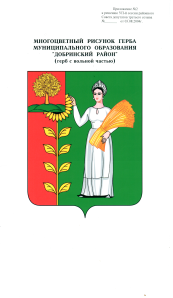     П О С Т А Н О В Л Е Н И ЕАДМИНИСТРАЦИИ СЕЛЬСКОГО ПОСЕЛЕНИЯМАЗЕЙСКИЙ СЕЛЬСОВЕТДобринского муниципального района Липецкой области	             Российской Федерации04.10.2019 года                          с. Мазейка                           № 44О внесении изменений в постановление  «О создании Единой комиссии по осуществлению закупок»Во исполнение статьи 39 Федерального закона от 05.04.2013 №44-ФЗ «О контрактной системе в сфере закупок товаров, работ, услуг для обеспечения государственных и муниципальных нужд», администрация сельского поселения Мазейский сельсовет ПОСТАНОВЛЯЕТ:1. Внести изменения в Положение «О создании Единой комиссии по осуществлению закупок для нужд администрации сельского поселения Мазейский сельсовет Добринского муниципального района Липецкой области» (утвержденное постановлением от 01.06.2015г. № 21, в редакции постановления № 48 от 27.06.2016г. , в редакции постановления №262 от 27.12.2018 года(согласно приложению № 1 в новой редакции).        2.Ознакомить председателя, заместителя председателя и членов единой комиссии с данным постановлением под роспись.   3. Настоящее постановления  вступает в силу  со дня его официального обнародования.        4.  Контроль за исполнением настоящего постановления оставляю за собой.Глава администрации сельского поселенияМазейский сельсовет:                                                    Н.И.ТимиревПриложение №1                                                                                                                               к постановлению администрациисельского поселения Мазейский сельсоветот 27.12.2018г.  №262Состав Единой комиссии по осуществлению закупокПредседатель комиссии: Тимирев Николай Иванович – глава администрации сельского поселения Мазейский сельсовет.Заместитель председателя комиссии: Аносова Любовь Сергеевна –главный специалист-эксперт администрации сельского поселения; Секретарь комиссии: Соловьева Светлана Викторовна– старший специалист 1 разряда сельского поселения; Члены комиссии: Ларина Татьяна Валентиновна – специалист 1 разряда администрации сельского поселенияТимирева Галина Николаевна  - военно-учетный работник